Klanggeschichte: Wie klingt eine Sommerwiese?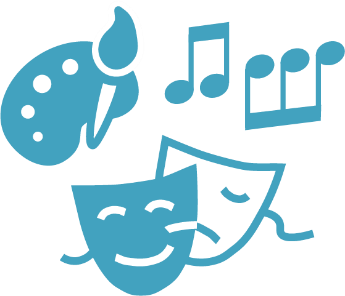 Karin WittramSchüler*innen denken sich eine Klanggeschichte zu einem Ausschnitt aus dem Kinderbuch „Schaf und Ziege“ von Marleen Westera aus und erzählen diese weiter. So wird auf musikalischer Ebene spielerisch die Hörfähigkeit der Schüler*innen eingeübt, ein literarischer Text vertieft und eine Klanggeschichte als mediales Ergebnis produziert und präsentiert.  ZUORDNUNG ZU DEN STANDARDSHINWEISE Diese Unterrichtsidee ist zu einem Textausschnitt aus dem Kinderbuch „Schaf und Ziege“ von Marleen Westera konzipiert, lässt sich aber in der vorgestellten Abfolge auch auf andere Texte übertragen. Für die Umsetzung in dieser Form wird Lesefähigkeit vorausgesetzt. Falls die Unterrichtsidee in einer 1. Klasse erarbeitet wird, kann die Geschichte auch vorgelesen und durch eine Bildergeschichte ersetzt werden. Die Bilder kann die Lehrkraft vorgeben oder auch durch die Schüler*innen erstellen lassen. Das Weitererzählen der Geschichte kann durch ein weiteres Bild, welches die Schüler*innen malen, erfolgen.Die Schüler*innen vertonen dann verschiedene Klangereignisse in der Geschichte, die sich nachahmend, z. B. als Summen der Biene oder eine Stimmung wiedergebend („Mood-Technik“) darstellen lassen. Bei der Erarbeitung sollte auf gegenseitige Rücksichtnahme und eine leise Erarbeitung geachtet werden. Falls möglich, können die Schüler*innen die Klanggeschichte in unterschiedlichen Räumen erarbeiten.BAUSTEINE FÜR DEN UNTERRICHTWEITERFÜHRENDE LITERATUR UND EMPFEHLUNGENInformationen zu den unterrichtsbausteinen Standards im Basiscurriculum Medienbildungmit Hilfestellung eigene Medienprodukte einzeln und in der Gruppe herstellen (D)Einzel- und Gruppenarbeitsergebnisse vor einem Publikum präsentieren (D)Standards im Fach Musikmit Tönen, Klängen und Geräuschen experimentieren (A/B)auf verschiedenen Instrumenten Klänge erzeugen […] (A/B)sich in gemeinsamen Musiziersituationen an vereinbarte Regeln halten (A/B)Standards im Fach DeutschFiguren und/oder Orte beschreiben […] (B)Filmen, Bildern, Geräuschen, Musik und Hörtexten Merkmale 
zuordnen (B)Wörter und kurze Sätze zu einem vorgegebenen Inhalt aufschreiben (B)Thema/SchwerpunktMethode und InhaltMaterialien und LinksEinstieg – HörübungVariante 1: Draußen bei geeigneter Umgebung und Jahreszeit 
oder im Schulgebäude: Was hörst du?Variante 2: Ausschnitt einer Aufnahme von Sommergeräuschen o. ä. vorspielenDie Schüler*innen benennen die gehörten Geräusche.Für Variante 2: Ausschnitte einer Aufnahme von Sommergeräuschen 
(z. B. https://youtu.be/2F16FjGLiO0 oder https://youtu.be/SH4SiXuW0wI); alternativ: eine Geräusche-CD Erarbeitung des TextesVorlesen eines Ausschnitts aus dem Kinderbuch ohne Nennung des TitelsAusteilen des Textes an die Schüler*innen und erneutes VorlesenUnterrichtsgespräch zu Fragen wie z. B.: Wie klingen Stille und Hitze? Klingt das überhaupt? Was hört man an einem Sommermittag in der Natur?Kinderbuch „Schaf und Ziege“ von Marleen Westera, S. 43–44:  https://s.bsbb.eu/3y  Mit einem Stift markieren, welche Geräusche es im Text gibt, evtl. Text durch Grafiken ergänzen (schlafende Tiere, fliegende Biene und Baum, von dem etwas herabfällt) Textvertiefung und 
-fortschreibungNochmaliges Vorlesen des Textes oder innerhalb der Gruppen mit verteilten Rollen lesenGeschichte weiterschreiben bzw. diktieren: Wie geht die Geschichte weiter? Was ist passiert? Was kann vom Baum gefallen sein?Gruppeneinteilung: 3 bis 5 Schüler*innen pro Gruppe Erarbeitung der Klang-geschichteEntwicklung einer passenden Musik zum Text mithilfe der Orff-Instrumente und HilfekartenKlänge der Geschichte adaptieren (Biene, Fallgeräusche) und in Mood-Technik die Atmosphäre der Sommerwiese und -hitze entwickelnOrff-Instrumente (für eine Gruppe mit fünf Schüler*innen z. B. drei Instrumente)Hilfekarten: Zeichnungen von einzelnen Instrumenten, um sie an bestimmte Stellen an den Text zu kleben (https://s.bsbb.eu/1j)Aspekte von Klanggeschichten: https://s.bsbb.eu/1k  Aufnahme, Präsentation und AuswertungAufnahme der Klanggeschichte mit Text durch Schüler*innen (mit Hilfe, falls nötig) und 
Präsentation vor der KlasseAuswertung von Inhalt und PräsentationFragen zum Inhalt: Passen die Geräusche zu der Musik? Wie geht die Geschichte weiter? Wurde die Weiterführung musikalisch dargestellt? Kann man sich die Hitze und die Stille 
vorstellen?Fragen zur Präsentation: Wurde der Text laut und deutlich gelesen? Ist die Aufnahme ohne 
Störung gelungen? Zuordnung zu den Standards des Basiscurriculums SprachbildungTexte verschiedener Art lesen und in andere Darstellungsformen übertragen (D/G)die Adressaten und den Schreibanlass berücksichtigen […] (D/G)Texte überarbeiten […] (D/G)Biegholdt, Georg (Hrsg.) (2019). Wiese, Teich und Tümpel. Grundschule Musik 90. Velber: Friedrich.Fromm, Michael (2009). Aspekte von Klanggeschichten. http://www.musik-fromm.de/aspekte_von_klanggeschichten (abgerufen: 05.03.2019).Jeschonneck, Birgit (2016). Bilderbücher im Musikunterricht. In: Grundschule Musik 79, 2–5. Loritz, Martin D. & Schott, Claudia (Hrsg.) (2015). Musik: Didaktik für die Grundschule. Berlin: Cornelsen.Westera, Marleen (2008). Schaf und Ziege: Kleine Geschichten einer großen Freundschaft. Düsseldorf: 
Omnibus (nur antiquarisch erhältlich).Mögliche thematische Erweiterung oder Einbindung:Tiere (in der Musik), Freundschaft, Klanggeschichte zu einer eigenen Geschichte oder einem eigenen Bild, Wetter.Begleitende Hinweisbroschüre: https://s.bsbb.eu/hinweise Unterrichtsbausteine für alle Fächer im Überblick: https://s.bsbb.eu/ueberblickTutorials zu den in den Unterrichtsbausteinen genutzten digitalen Tools: https://s.bsbb.eu/tools 